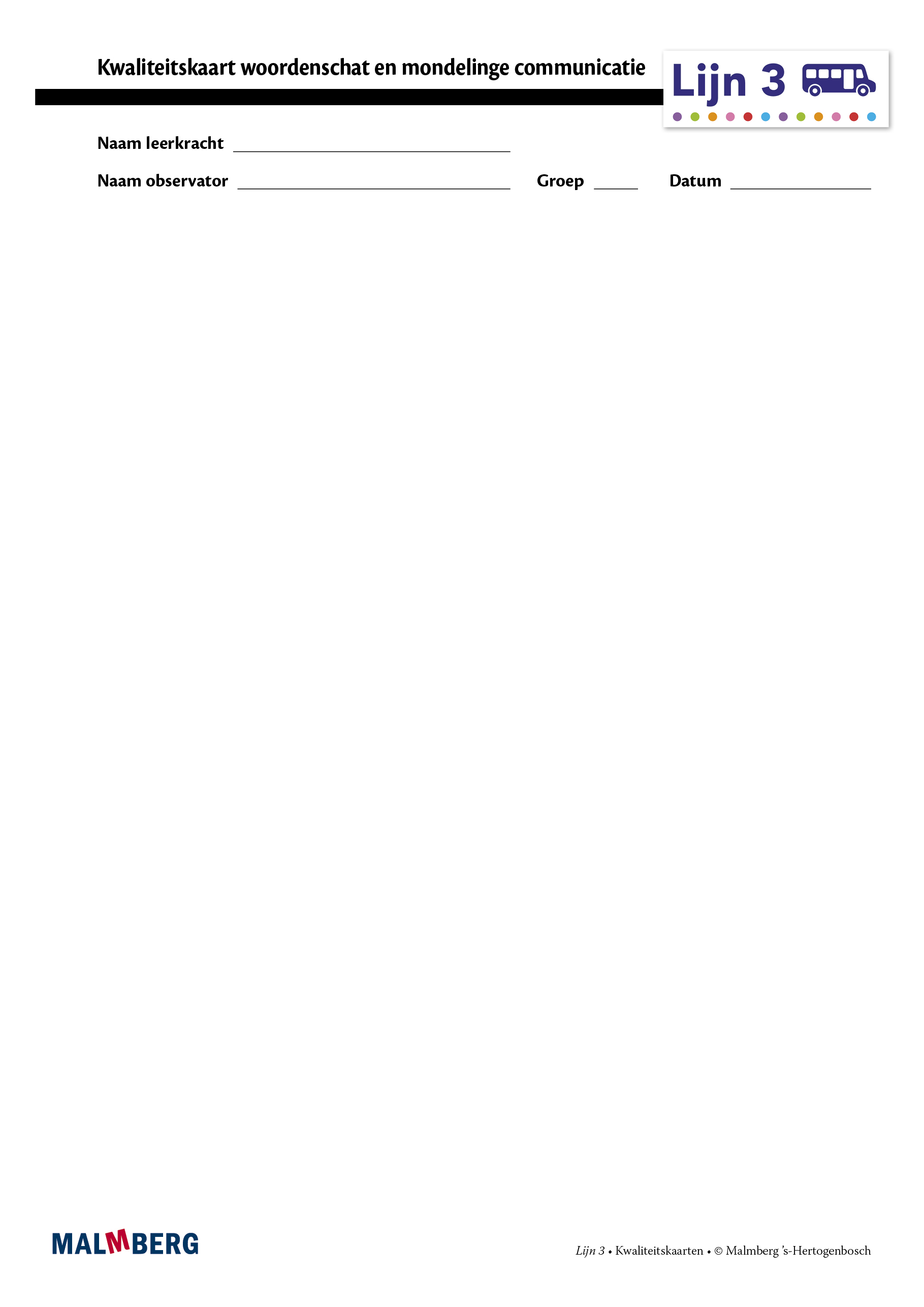 Les woordenschat en mondelinge communicatie1-5Actie van de leerkrachtActie van het (deel)teamVoorafVoorafVoorafVoorafDe leerkracht maakt gebruik van een woordmuur met woordvelden (aan de wand).De materialen liggen klaar, voor een vlot verloop van de les.De leerkracht beschikt over een goed werkend digibord.Les A woordenschatLes A woordenschatLes A woordenschatLes A woordenschatStap 1 introductieStap 1 introductieStap 1 introductieStap 1 introductieDe leerkracht activeert het semantisch netwerk door een korte voorbewerking.De leerkracht vertelt het doel van de les in voor de kinderen begrijpelijke taal.Stap 2 woorden lerenStap 2 woorden lerenStap 2 woorden lerenStap 2 woorden lerenDe leerkracht legt en beeldt de doelwoorden uit in samenhang of gebruikt het themafilmpje. Deze semantisering is voldoende uitgebreid en gevarieerd.De leerkracht staat bij de uitleg ‘in de spotlights’: de leerkracht legt de doelwoorden uit en vraagt de kinderen niet naar de betekenis.De leerkracht gebruikt bij het semantiseren het woordveld (via digibord of kopieerblad) en de woordmuur om de woorden te visualiseren voor de kinderen.De leerkracht oefent de nieuwe woorden met een woordspelletje.Les B: mondelinge communicatieLes B: mondelinge communicatieLes B: mondelinge communicatieLes B: mondelinge communicatieStap 1 en 2 introductie en instructieStap 1 en 2 introductie en instructieStap 1 en 2 introductie en instructieStap 1 en 2 introductie en instructieDe leerkracht introduceert het doel van de les en de gespreksregel met een aansprekend voorbeeld, in voor de kinderen begrijpelijke taal.De gespreksregel is zichtbaar voor de kinderen (digibord).Stap 3 uitwisselenStap 3 uitwisselenStap 3 uitwisselenStap 3 uitwisselenDe leerkracht geeft instructie bij de gespreksvorm. De samenwerkvorm wordt uitgelegd en gevisualiseerd met een ‘stripje’ (digibord).De leerkracht loopt rond tijdens de gesprekken die de kinderen in tweetallen (of viertallen) voeren en geeft feedback (stelt vragen, geeft complimenten en hints).De leerkracht stimuleert het gebruik van de doelwoorden en geeft hierbij het goede voorbeeld.De leerkracht bewaakt de tijd en zorgt eventueel voor wisselmomenten.Stap 4 samen pratenStap 4 samen pratenStap 4 samen pratenStap 4 samen pratenDe leerkracht praat na over de gevoerde gesprekken, stelt open vragen en laat de kinderen op elkaar reageren.Stap 5 afsluitingStap 5 afsluitingStap 5 afsluitingStap 5 afsluitingDe leerkracht herhaalt de doelwoorden.De leerkracht herhaalt het doel van de les en reflecteert hierop met de kinderen.